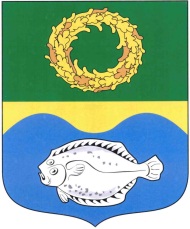 РОССИЙСКАЯ ФЕДЕРАЦИЯКАЛИНИНГРАДСКАЯ ОБЛАСТЬОКРУЖНОЙ СОВЕТ ДЕПУТАТОВМУНИЦИПАЛЬНОГО ОБРАЗОВАНИЯ«ЗЕЛЕНОГРАДСКИЙ ГОРОДСКОЙ ОКРУГ»(первого созыва)   РЕШЕНИЕот  24 мая 2017 года	                      № 147г. ЗеленоградскОб опубликовании проекта решения окружного Совета депутатов муниципального образования «Зеленоградский городской округ» «О внесении изменений в Устав муниципального образования «Зеленоградский городской округ»В соответствии с частью 4 статьи 44 Федерального закона от 06.10.2003 года № 131-ФЗ «Об общих принципах организации местного самоуправления в Российской Федерации» окружной Совет депутатов муниципального образования «Зеленоградский городской округ»РЕШИЛ:Опубликовать прилагаемый проект решения окружного Совета депутатов муниципального образования «Зеленоградский городской округ» «О внесении изменений в Устав муниципального образования «Зеленоградский городской округ» в газете «Волна».Разместить решение на официальном сайте муниципального образования «Зеленоградский городской округ».  Глава муниципального образования«Зеленоградский городской округ»                                                  С.В. КулаковПриложениек решению окружного Совета депутатовмуниципального образования «Зеленоградский городской округ»от  24 мая 2017 года №147РОССИЙСКАЯ ФЕДЕРАЦИЯКАЛИНИНГРАДСКАЯ ОБЛАСТЬОКРУЖНОЙ СОВЕТ ДЕПУТАТОВМУНИЦИПАЛЬНОГО ОБРАЗОВАНИЯ«ЗЕЛЕНОГРАДСКИЙ ГОРОДСКОЙ ОКРУГ»(первого созыва)   РЕШЕНИЕПРОЕКТот    __________  2017 г.	                №  г. ЗеленоградскО внесении изменений в Устав муниципального образования «Зеленоградский городской округ»Рассмотрев протест прокурора Зеленоградского района от 18.05.2017 года, в целях приведения Устава муниципального образования в соответствие с действующим законодательством окружной Совет депутатов муниципального образования «Зеленоградский городской округ»Р Е Ш И Л:Внести в Устав муниципального образования «Зеленоградский городской округ», принятый решением районного Совета депутатов муниципального образования «Зеленоградский район» от 30.09.2015 г. № 283 «О принятии Устава муниципального образования «Зеленоградский городской округ» (с изменением, внесенным решением окружного Совета депутатов муниципального образования «Зеленоградский городской округ»  от 15.06.2016 г. № 68) следующие изменения:часть 10 статьи 21 дополнить абзацем следующего содержания:«В случае обращения Губернатора Калининградской области (председателя Правительства Калининградской области) с заявлением о досрочном прекращении полномочий депутата окружного Совета депутатов днем появления основания для досрочного прекращения полномочий является день поступления в окружной Совет депутатов данного заявления.»;абзац четвертый части 2 статьи 22 изложить в следующей редакции:«Глава Зеленоградского городского округа должен соблюдать ограничения, запреты, исполнять обязанности, которые установлены Федеральным законом от 25 декабря 2008 года № 273-ФЗ «О противодействии коррупции», Федеральным законом от 3 декабря 2012 года № 230-ФЗ                 «О контроле за соответствием расходов лиц, замещающих государственные должности, и иных лиц их доходам», Федеральным законом от 7 мая 2013 года № 79-ФЗ «О запрете отдельным категориям лиц открывать и иметь счета (вклады), хранить наличные денежные средства и ценности в иностранных банках, расположенных за пределами территории Российской Федерации, владеть и (или) пользоваться иностранными финансовыми инструментами».»;в части 11 статьи 27 первое предложение изложить в следующей редакции: «Муниципальные нормативные правовые акты, затрагивающие права, свободы и обязанности человека и гражданина, вступают в силу после их официального опубликования (обнародования).»;в статье 28:часть 5 изложить в следующей редакции:«5. Глава администрации Зеленоградского городского округа должен соблюдать ограничения, запреты, исполнять обязанности, которые установлены Федеральным законом от 25 декабря 2008 года № 273-ФЗ              «О противодействии коррупции», Федеральным законом от 3 декабря 2012 года № 230-ФЗ «О контроле за соответствием расходов лиц, замещающих государственные должности, и иных лиц их доходам», Федеральным законом от 7 мая 2013 года № 79-ФЗ «О запрете отдельным категориям лиц открывать и иметь счета (вклады), хранить наличные денежные средства и ценности в иностранных банках, расположенных за пределами территории Российской Федерации, владеть и (или) пользоваться иностранными финансовыми инструментами».»;пункт 3 части 8 после слов «частью 9» дополнить словами «или 9.1.»;дополнить частью 9.1. следующего содержания:«9.1. Контракт с главой администрации Зеленоградского городского округа может быть расторгнут в судебном порядке на основании заявления Губернатора Калининградской области (председателя Правительства Калининградской области) в связи с несоблюдением ограничений, запретов, неисполнением обязанностей, которые установлены Федеральным законом от 25 декабря 2008 года № 273-ФЗ «О противодействии коррупции», Федеральным законом от 3 декабря 2012 года № 230-ФЗ «О контроле за соответствием расходов лиц, замещающих государственные должности, и иных лиц их доходам», Федеральным законом от 7 мая 2013 года № 79-ФЗ      «О запрете отдельным категориям лиц открывать и иметь счета (вклады), хранить наличные денежные средства и ценности в иностранных банках, расположенных за пределами территории Российской Федерации, владеть и (или) пользоваться иностранными финансовыми инструментами», выявленными в результате проверки достоверности и полноты сведений о доходах, расходах, об имуществе и обязательствах имущественного характера, представляемых в соответствии с законодательством Российской Федерации о противодействии коррупции.».Направить настоящее решение для государственной регистрации в порядке, установленном действующим законодательством, в Управление Министерства юстиции по Калининградской области. Настоящее решение подлежит официальному опубликованию после его государственной регистрации и вступает в силу после его официального опубликования.Глава муниципального образования«Зеленоградский городской округ»			            	С.В. Кулаков